АДМИНИСТРАЦИЯ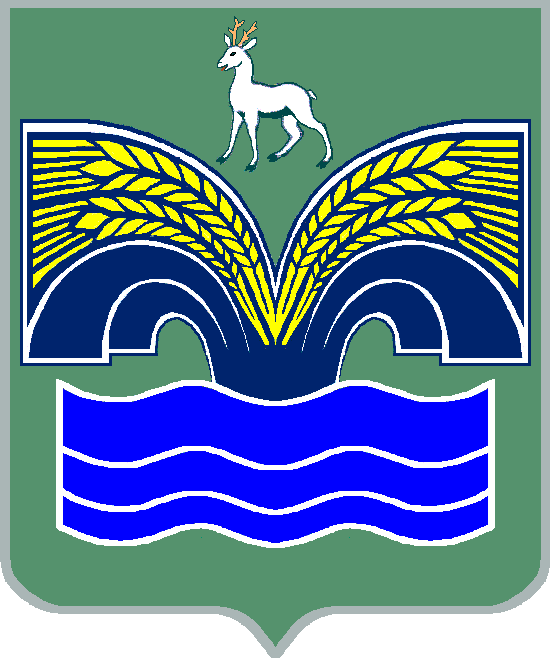 МУНИЦИПАЛЬНОГО РАЙОНА КРАСНОЯРСКИЙСАМАРСКОЙ ОБЛАСТИПОСТАНОВЛЕНИЕот  01.09.2020 № 253О внесении изменений в постановление администрации муниципального района Красноярский Самарской области от 20.03.2020 № 84 «О введении ограничительных мероприятий, направленных на предотвращение распространения  на территории муниципального района Красноярский Самарской области заболеваемости гриппом, ОРВИ и новой  коронавирусной инфекцией, вызванной 2019-nCoV» В соответствии с частью 2 статьи 31 Федерального закона от 30.03.1999 № 52-ФЗ «О санитарно-эпидемиологическом благополучии населения», частью 4 статьи 15 Федерального закона от 06.10.2003            № 131-ФЗ «Об общих принципах организации местного самоуправления в Российской Федерации», постановлением Губернатора Самарской области от 28.08.2020 № 245 «О внесении изменений в постановление Губернатора Самарской области от 30.06.2020 № 150 «О мерах по обеспечению санитарно-эпидемиологического благополучия населения в связи с распространением новой коронавирусной инфекции (COVID-19) на территории Самарской области», пунктом 5 статьи 44 Устава муниципального района Красноярский Самарской области, принятого решением Собрания представителей муниципального района Красноярский Самарской области от 14.05.2015 № 20-СП, Администрация муниципального района Красноярский Самарской области ПОСТАНОВЛЯЕТ:1. Внести в постановление администрации муниципального района Красноярский Самарской области от 20.03.2020 № 84 «О введении ограничительных мероприятий, направленных на предотвращение распространения  на территории муниципального района Красноярский Самарской области заболеваемости гриппом, ОРВИ и новой  коронавирусной инфекцией, вызванной 2019-nCoV» (с изменениями от 14.08.2020 № 232)  следующие изменения:1.1. Пункты 1, 3 признать утратившими силу;1.2. Пункт 3.1 изложить в следующей редакции:«3.1. Разрешить при условии соблюдения санитарно-эпидемиологических правил и соответствующих методических рекомендаций, утвержденных Главным государственным санитарным врачом Российской Федерации, работу культурно-досуговых учреждений, расположенных на территории муниципального района Красноярский Самарской области,  при условии заполняемости зрительного зала не более 50 процентов посадочных мест, соблюдения социальной дистанции в одно посадочное место при рассадке индивидуальных посетителей (указанное ограничение не распространяется на семейные группы) или не менее 1,5 метра при их нестационарной рассадке.».2. Опубликовать настоящее постановление в газете «Красноярский вестник» и разместить на официальном сайте администрации муниципального района Красноярский Самарской области в сети Интернет. 3. Настоящее постановление вступает в силу с 01.09.2020.4. Контроль  исполнения  настоящего  постановления  возложить  на заместителя Главы муниципального района Красноярский Самарской области по социальным вопросам Балясову С.А.Глава района                                                                               М.В.БелоусовМинченя 21526